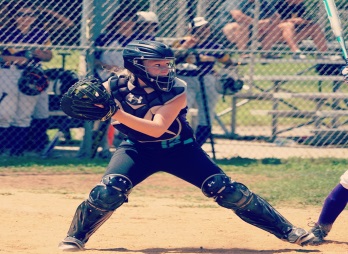 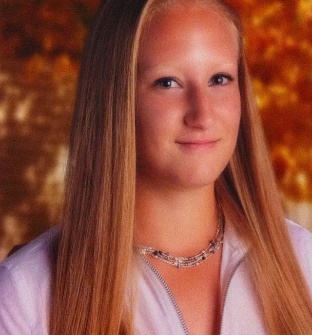 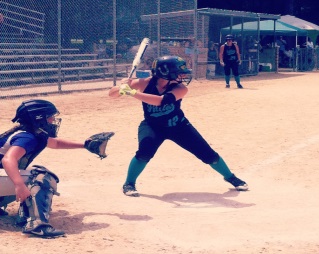 Makaylah Ann Mutz Ulster Fillies 16U College ShowcaseRondout Valley High School – Class of 2017Travel and HS - #12Primary Position - CatcherSecondary Positions - 3B, OFRecruiting areas - Northest, Mid- Atlantic, Southeast   High school GPA – 3.25SAT/ACT – PendingIntended College studies – Physical therapyTravel Coach:Rick Spriggsspriggsrick@yahoo.com(845)399-8162                                                                      2016 Summer Travel ScheduleJune 11 and 12 – Home Run College Showcase, Syracuse, NYJune 18 and 19 – Veteran’s Memorial, Matamoras, PAJune 30 through July 2 – TNT Summer Showcase, Quakertown, PAJuly 8 – 10 – Tradition College Showcase, Meriden, CTJuly 15 - 17  - Ulster Fillies Home Tournament, Saugerties, NYJuly 26 through 30 – USSSA  16U Open Nationals, Salisbury, MD2015/2016 Travel Season Statistics - (through 22 games) AB – 51, Runs – 13, Hits – 22, RBI – 19, 2B – 4, 3B – 0, HR – 1, BB – 6, K – 7, SB – 4Batting average - .431     Slugging % - .579     OBP % - .476                                      Address: 310 Boice Mill Rd. City: Kerhonkson State: NY Zip: 12446Home Phone: (845)-626-4068    Cell Phone: (585)-466-1750Email: mutz4.me.com@gmail.comDate of Birth: 07/01/99    Height: 5’6”                         Weight: 150lbs.Bats: Right                           Throws: RightParents: Kevin & Dena MutzParents Email\Phone: kmutz@hvc.rr.com  Father: (845)-464-3299 Mother: (845)-464-0017